Navodila za namestitev aplikacije MS TeamsNa spletni strani https://teams.um.si se v aplikacijo prijavite s svojo digitalno identiteto (ime.priimek@student.um.si). 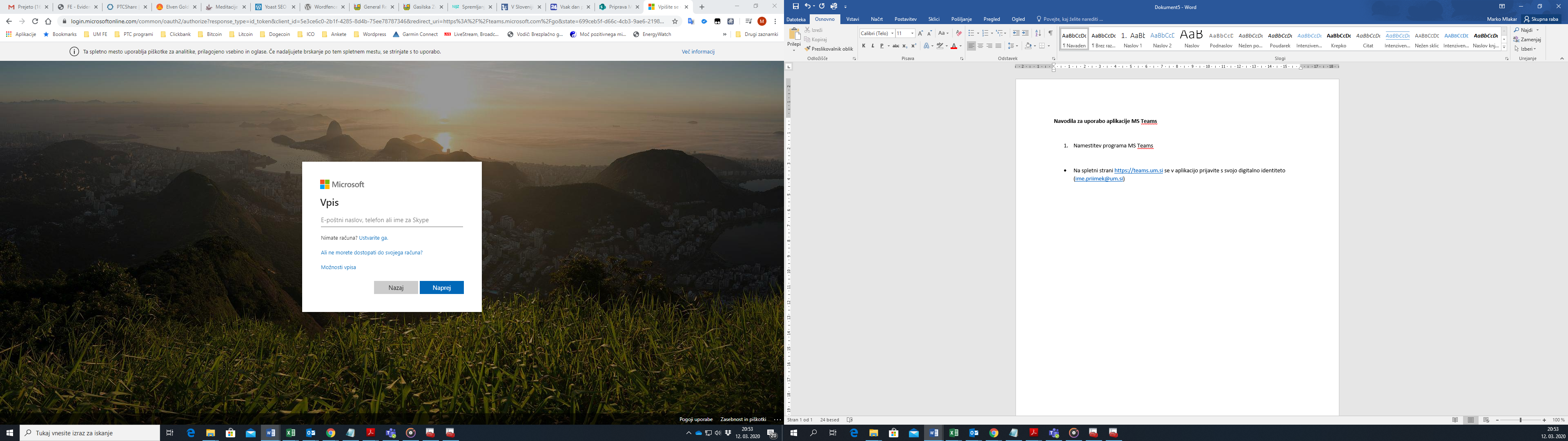 Slika 1Izbere se opcijo »službeni ali šolski račun (slika 2)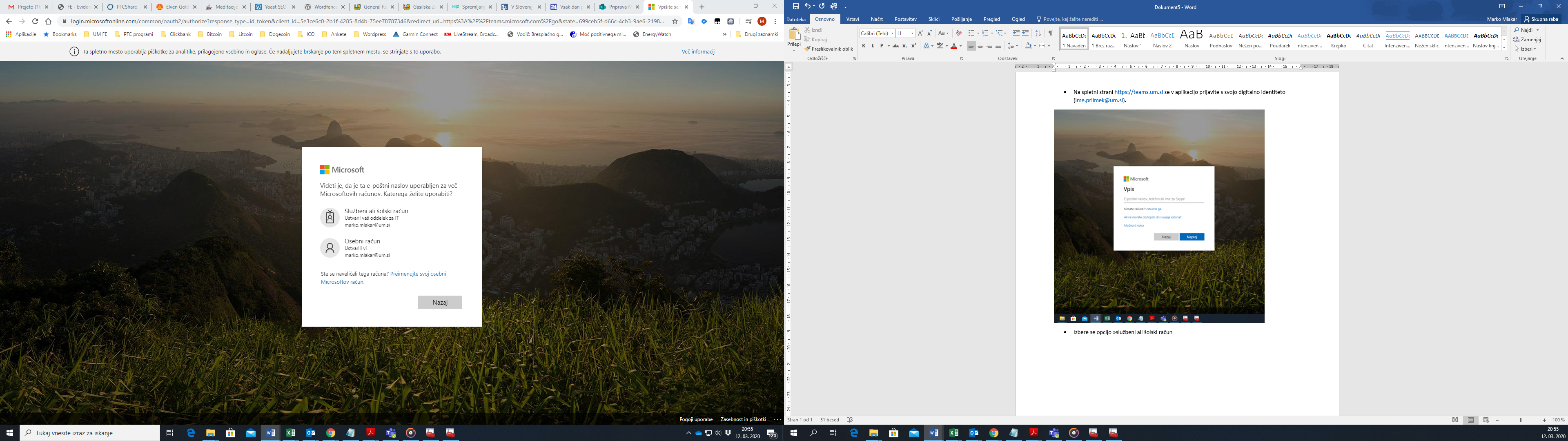 Iz spletne aplikacije si v levem spodnjem kotu prenesite namizno aplikacijo na svoj računalnik (slika 3)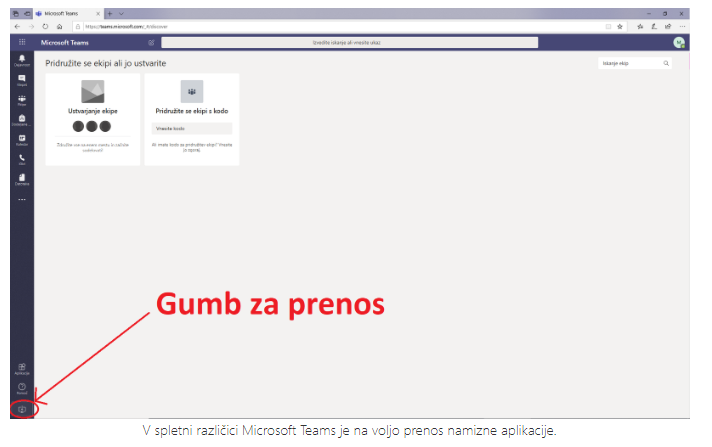 Slika 3Po prenosu zaženete datoteko in sledite navodilom za namestitev. Zaženite program MS Teams, ki ste ga namestili na računalnik. Prijava je enaka kot na spletni aplikaciji z digitalno identiteto.Aplikacija je prvotno nastavljena na angleški jezi. Jezik lahko spremenite v nastavitvah v desnem zgornjem kotu na ikoni z vašimi začetnicami in nato izberete »settings« (slika 4)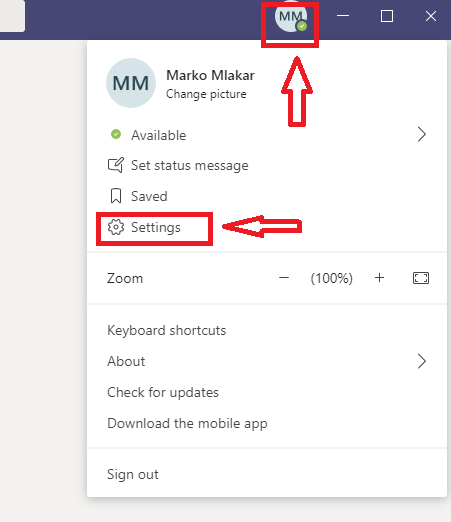 Slika 4V novem oknu izberete zavihek »general« in je na koncu strani opcija »Language« in izberete željeni jezik, ki ga potrdite z gumbom »save and restart« (slika 5)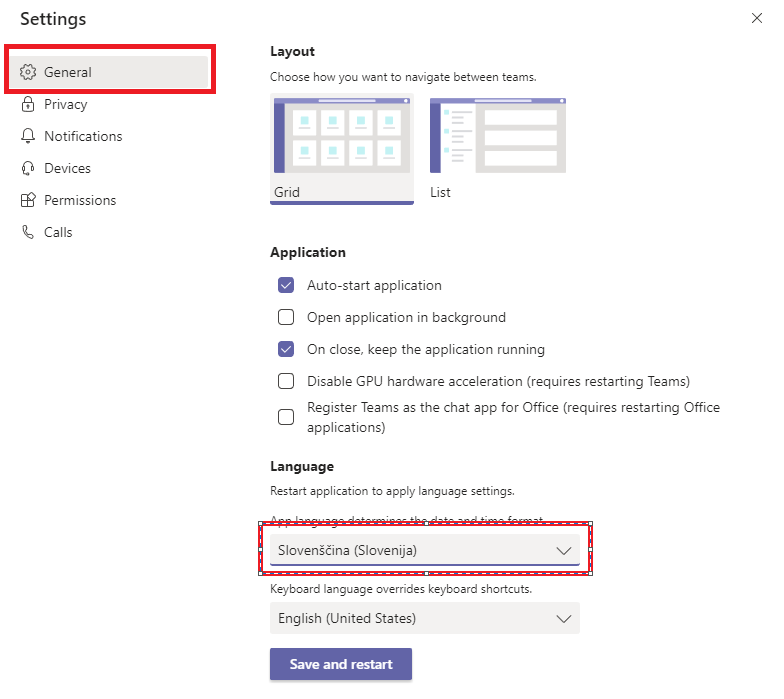 Slika 5